 Муниципальное бюджетное общеобразовательное учреждение 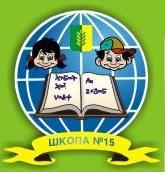 «Средняя общеобразовательная школа № 15»658828, Алтайский край, г.Славгородм-н 3, строение 1, email:bib-sckola15@mai                                            тел. 8(38568) 54608, 8(38568) 58202Программа внеурочной деятельности«Творческая мастерская»для учащихся 1-4 классовСоставители: Васильева Юлия ИгоревнаЛебедева Татьяна Михайловна Лисицкая Ирина ВикторовнаЕрёменко Ольга АлександровнаСлавгород, 2022Пояснительная записка     Рабочая программа данного курса внеурочной деятельности разработана в соответствии с требованиями:Федерального закона от 29 декабря 2012 года № 273 «Об образовании в Российской Федерации»;Стратегии развития воспитания в Российской Федерации на период до 2025 года, утвержденной распоряжением Правительства от 29 мая 2015 года № 996-р;Федерального государственного образовательного стандарта начального общего образования, утвержденного приказом Минпросвещения от 31 мая 2021 года № 286;Методическими рекомендациями по организации внеурочной деятельности в рамках реализации обновленных федеральных государственных образовательных стандартов начального общего и основного общего образования утвержденные приказом Минпросвещения от 5 июля  2022 года № ТВ -1290/03Основной образовательной программы начального общего образования МБОУ «Средняя общеобразовательная школа №15», Программой воспитания МБОУ « СОШ №15»Рабочая программа «Творческая мастерская» предназначена для обучающихся 1–4-х классов. Курс направлен на развитие творческих способностей – процесс, который пронизывает все этапы развития личности ребёнка, пробуждает инициативу и самостоятельность принимаемых решений, привычку к свободному самовыражению, уверенность в себе.Место учебного курса в плане внеурочной деятельности МБОУ «Средняя  общеобразовательная школа №15»:учебный курс предназначен для обучающихся 1–4-х классов; рассчитан на 1 час в неделю в каждом классе.Содержание учебного курсаСодержание программы нацелено на формирование у обучающихся знаний о мире профессий и создание условий для успешной профориентации и социализации младших школьников, формирование единой картины о мире труда и разнообразии профессий; развитие интеллектуальных и творческих способностей, творческой активности, и способности ориентироваться в многообразии трудовой деятельности человека.1 класс   (33ч)Вводное занятие (1ч)Введение в образовательную программу 1 года обучения;Требования к поведению учащихся во время занятия;Соблюдение порядка на рабочем месте;Соблюдение правил по технике безопасности;«Из истории происхождения  ножниц» (беседа). Работа с пластилином (7 ч)Рассказ о глине и пластилине;Лепка простых по форме овощей, фруктов (по образцу);Лепка по замыслу детей.Работа с бумагой (11 ч)Рассказ «Из истории бумаги»;Беседа «История создания ножниц»;Художественное моделирование из бумаги путем складывания. Панно – оригами;Знакомство с аппликацией. Изготовление аппликаций по образцу «Веселые лягушата».Работа с подручным материалом (8 ч)Моделирование с помощью подручного материала.Работа с природным материалом (5 ч)Беседа «Будь природе другом»;Аппликации из круп;Картины из соли.Итоговое занятие (1 ч)Рефлексия изученного материала;Анкетирование учащихся;Выставка творческих работ.2 класс  (34ч)Вводное занятие (1 ч)Введение в образовательную программу 2 года обучения;Требования к поведению учащихся во время занятия;Соблюдение порядка на рабочем месте;Соблюдение правил по технике безопасности.Работа с пластилином (8 ч)Профессия  скульптора;Лепка животных по образцу.Работа с бумагой и картоном (12 ч)Виды бумаги и картона;Заочное путешествие на бумажную фабрику (с использованием мультимедийных продуктов);Знакомство с техникой «мозаика»;Изготовление аппликаций;Изготовление поздравительных открыток по замыслу детей.Художественное творчество (8 ч)Беседа о цветных карандашах, акварели, гуаши;Сюжетное рисование с элементами аппликации деревьев, цветов, грибов, ягод родного края: «Летом в лесу», «Мой сад», «Ромашковая поляна».Работа с природным материалом (4 ч)Флористика. Природа Балаковского района Саратовской области;Изготовление композиций из засушенных листьев;Мозаика «Веселые узоры» (с использованием семян, камешек, листьев).Итоговое занятие (1 ч)Рефлексия изученного материала;Анкетирование учащихся;Выставка творческих работ.3 класс (34ч)Вводное занятие (1 ч)Введение в образовательную программу 3 года обучения;Требования к поведению учащихся во время занятия;Соблюдение порядка на рабочем месте;Соблюдение правил по технике безопасности.Работа с бисером (8 ч)Знакомство с материалом, беседа “Родословная стеклянной бусинки”, показ образцов, иллюстраций. Подготовка к работе, полезные советы, материалы и инструменты;Пробные плетения;Плетение колец.Работа с бумагой и картоном (12 ч)Профессия дизайнера;Изготовление игрушек-сувениров;Мозаика (тема в соответствии с датами и событиями).Художественное творчество (8 ч)Изобразительный материал – пастель;Техника рисования пастелью. Тренировочные упражнения;Работа пастелью: «Зимний пейзаж», работа по замыслу.Работа с природным материалом (4 ч)Охрана окружающей среды в Балаковском районе Саратовской области;Аппликация из семян и плодов растений «В подводном царстве»;Изготовление животных из желудей, шишек, соломки и др. Итоговое занятие (1 ч)Рефлексия изученного материала;Анкетирование учащихся;Выставка творческих работ.4 класс (34ч)Вводное занятие (1 ч)Введение в образовательную программу 4 года обучения;Требования к поведению учащихся во время занятия;Соблюдение порядка на рабочем месте;Соблюдение правил по технике безопасности.Тема 2: Работа с бисером (8 ч)Просмотр видеофильма «Красота из бисера»;Технология изготовления поделок по схемам (изучение знаков, условных обозначений). Практические упражнения.Работа с бумагой и картоном (6 ч)Лес – наше богатство. Слайдовая презентация и фотоколлаж;Технология изготовления закладок из открыток (подбор открыток, изготовление выкроек, шитье частей закладок петельным швом, сбор поделки).Художественное творчество (8 ч)Монотипия. Слайдовая презентация;Выполнение работ в технике монотипии. Тренировочные упражнения;Работа по замыслу.Работа с тканью (10 ч)Профессия дизайнер;Техника выполнения швов «простой соединительный», «соединительный на основе  петельного шва». Тренировочные упражнения.  Повторение ранее изученных способов и приемов шитья;Аппликации из ткани.Итоговое занятие (1 ч)Рефлексия изученного материала;Анкетирование учащихся;Выставка творческих работ.Планируемые результаты программыЛичностныеГотовность обучающихся руководствоваться ценностями и приобретение первоначального опыта деятельности на их основе, в том числе в части:1. Гражданско-патриотического воспитания:становление ценностного отношения к своей Родине — России;осознание своей этнокультурной и российской гражданской идентичности;сопричастность к прошлому, настоящему и будущему своей страны и родного края;уважение к своему и другим народам;первоначальные представления о человеке как члене общества, о правах и ответственности, уважении и достоинстве человека, о нравственно-этических нормах поведения и правилах межличностных отношений.2. Духовно-нравственного воспитания:признание индивидуальности каждого человека;проявление сопереживания, уважения и доброжелательности;неприятие любых форм поведения, направленных на причинение физического и морального вреда другим людям.3. Эстетического воспитания:уважительное отношение и интерес к художественной культуре, восприимчивость к разным видам искусства, традициям и творчеству своего и других народов;стремление к самовыражению в разных видах художественной деятельности.4. Физического воспитания, формирования культуры здоровья и эмоционального благополучия:соблюдение правил здорового и безопасного (для себя и других людей) образа жизни в окружающей среде (в том числе информационной);бережное отношение к физическому и психическому здоровью.5. Трудового воспитания:осознание ценности труда в жизни человека и общества, ответственное потребление и бережное отношение к результатам труда, навыки участия в различных видах трудовой деятельности, интерес к различным профессиям.6. Экологического воспитания:бережное отношение к природе;неприятие действий, приносящих ей вред.7. Ценности научного познания:первоначальные представления о научной картине мира;познавательные интересы, активность, инициативность, любознательность и самостоятельность в познании.МетапредметныеРезультатами программы внеурочной деятельности   «Творческая мастерская» является формирование следующих универсальных учебных действий: Базовые логические действия:широкая мотивационная основа художественно-творческой деятельности, включающая социальные, учебно-познавательные и внешние мотивы;устойчивый познавательный интерес к новым видам прикладного творчества, новым способам исследования технологий и материалов, новым способам самовыражения;адекватное понимание причин успешности/ не успешности творческой деятельности.Базовые исследовательские действия:осуществлять поиск нужной информации для выполнения художественно-творческой задачи с использованием учебной и дополнительной литературы в открытом информационном пространстве;использовать знаки, символы, модели, схемы для решения познавательных и творческих задач и представления их результатов;высказываться в устной форме;анализировать объекты, выделять главное;осуществлять синтез (целое из частей);проводить сравнение, классификацию по разным критериям;устанавливать причинно-следственные связи;строить рассуждения об объекте;обобщать (выделять класс объектов по какому-либо признаку);устанавливать аналогии;проводить наблюдения и эксперименты, высказывать суждения, делать умозаключения и выводы.Работа с информацией:выбирать источник получения информации;согласно заданному алгоритму находить в предложенном источнике информацию, представленную в явном виде;распознавать достоверную и недостоверную информацию самостоятельно или на основании предложенного педагогическим работником способа ее проверки;соблюдать с помощью взрослых (педагогических работников, родителей (законных представителей) несовершеннолетних обучающихся) правила информационной безопасности при поиске информации в сети Интернет;анализировать и создавать текстовую, видео-, графическую, звуковую, информацию в соответствии с учебной задачей.Овладение универсальными учебными коммуникативными действиямиОбщение:Учащийся научится:понимать возможность существования различных точек зрения и различных вариантов выполнения поставленной творческой задачи;учитывать разные мнения;формулировать собственное мнение и позицию;договариваться, приходить к общему решению;соблюдать корректность в высказываниях;задавать вопросы по существу;использовать речь для регуляции своего действия;стремиться к координации действий при выполнении коллективных работ;контролировать действия партнера;владеть монологической и диалогической формами речи.слушать и понимать речь других; вести проблемный диалог (побуждающий и подводящий диалог);  договариваться о правилах общения и поведения в школе и следовать им;  выполнять различные роли в группе (лидера, исполнителя, критика).Совместная деятельность:формулировать краткосрочные и долгосрочные цели (индивидуальные с учетом участия в коллективных задачах) в стандартной (типовой) ситуации на основе предложенного формата планирования, распределения промежуточных шагов и сроков;принимать цель совместной деятельности, коллективно строить действия по ее достижению: распределять роли, договариваться, обсуждать процесс и результат совместной работы;проявлять готовность руководить, выполнять поручения, подчиняться;ответственно выполнять свою часть работы;оценивать свой вклад в общий результат;выполнять совместные проектные задания с опорой на предложенные образцы.Овладение универсальными учебными регулятивными действиями:принимать и сохранять учебно-творческую задачу;учитывать выделенные в пособиях этапы работы;планировать свои действия;осуществлять итоговый и пошаговый контроль;адекватно воспринимать оценку учителя;различать способ и результат действия;вносить коррективы в действия на основе их оценки и учета сделанных ошибок;проявлять познавательную инициативу;учитывать выделенные учителем ориентиры действия в незнакомом материале;преобразовывать практическую задачу в познавательную;самостоятельно находить варианты решения творческой задачи.Предметныезнать название, назначение, правила пользования ручным инструментом для обработки бумаги, картона, ткани и других материалов;строго соблюдать правила безопасности труда;самостоятельно планировать и организовывать свой труд;определять название детали, материал, из которого она должна быть изготовлена, форму, размеры;расширят знания в области композиции, формообразования, цветовидения;самостоятельно изготовлять изделия (по образцу, рисунку, эскизу);экономно и рационально расходовать материал.Календарно-тематическое планирование1 класс2 класс3 класс4 классЛист внесения измененийСОГЛАСОВАНОУТВЕРЖДЕНОзаместителем директора по воспитательной работеГ.Н. Веремеенко30.08.2022приказом МБОУ «СОШ № 15»от 30.08.2022   № 4121-й класс2-й класс3-й класс4-й классКоличество часов в неделю1111Количество часов в год33343434№ п/пНаименование темыКоличество часовДата проведенияДата проведенияФорма проведенияЭОР№ п/пНаименование темыКоличество часовПланФактФорма проведенияЭОРВводное занятие (1 час)Вводное занятие (1 час)Вводное занятие (1 час)Вводное занятие (1 час)Вводное занятие (1 час)1Вводное занятие. Инструктаж по технике безопасности1Беседа https://educont.ru/Работа с пластилином (7 часов)Работа с пластилином (7 часов)Работа с пластилином (7 часов)Работа с пластилином (7 часов)Работа с пластилином (7 часов)Работа с пластилином (7 часов)Работа с пластилином (7 часов)2Рассказ о глине и пластилине.Волшебный пластилин. История его появления1Практическая работа с элементами творчества.https://resh.edu.ru/3Исходная форма – шар.Лепка изделия «Кукла - неваляшка»1Практическая работа с элементами творчества.https://resh.edu.ru/4Лепка простых по форме овощей, фруктов1Практическая работа с элементами творчества.https://resh.edu.ru/5Исходная форма - цилиндр. Исходная форма - жгут цилиндрический.Рисунок жгутиками «Цветик – семицветик»1Практическая работа с элементами творчества.https://www.ismart.org/6Рисование пластилином.Рисунок «Рыбка»1Практическая работа с элементами творчества.https://resh.edu.ru/7Пластилиновая мозайка.Изделие «Клубничка»1Практическая работа с элементами творчества.https://resh.edu.ru/8Лепка простых по форме насекомых и животных1Практическая работа с элементами творчества.https://resh.edu.ru/Работа с бумагой (11 часов)Работа с бумагой (11 часов)Работа с бумагой (11 часов)Работа с бумагой (11 часов)Работа с бумагой (11 часов)Работа с бумагой (11 часов)Работа с бумагой (11 часов)9Рассказ «Из истории бумаги»1Практическая работа.https://educont.ru/10Беседа «История создания ножниц»1Игра. https://educont.ru/11Художественное моделирование из бумаги путем складывания (оригами)1Творческая деятельность.https://educont.ru/12Знакомство с аппликацией.Аппликация из кругов «Птичка – невеличка»1Практическая работа.https://educont.ru/13Изготовление аппликации по образцу «Веселые лягушата»1Игра. Практическая работа.https://www.ismart.org/14Аппликация из обведённых ладошек«Ладошка – осьминожка»1Творческая деятельность.https://www.ismart.org/15Аппликация из треугольников «Кот»1Практическая работа.https://educont.ru/16Аппликация из обрывных кусочков бумаги «Собачка»1Игра. https://www.ismart.org/17Аппликация из обрывных кусочков бумаги «Петушок»1Творческая деятельность.https://www.ismart.org/18Объемная аппликация «Гусеничка»1Практическая работа.https://www.ismart.org/19Работа с бумагой в технике гармошка. «Грибочки-гармошки»1Практическая работа.https://resh.edu.ru/Работа с подручным материалом (8 часов)Работа с подручным материалом (8 часов)Работа с подручным материалом (8 часов)Работа с подручным материалом (8 часов)Работа с подручным материалом (8 часов)Работа с подручным материалом (8 часов)Работа с подручным материалом (8 часов)20Аппликация из цветных салфеток «Бабочка»1Практическая работа с элементами творчества.https://www.ismart.org/21Аппликация из ваты «Барашек»1Практическая работа с элементами творчества.https://resh.edu.ru/22Аппликация из ватных дисков «Котёнок»1Практическая работа с элементами творчества.https://resh.edu.ru/23Аппликация из макаронных изделий «Цветочная поляна»1Практическая работа с элементами творчества.https://resh.edu.ru/24Поделка из втулок от туалетной бумаги «Зайчишка»1Практическая работа с элементами творчества.https://www.ismart.org/25Аппликация цветов из ватных палочек1Практическая работа с элементами творчества.https://www.ismart.org/26Поделка из пуговиц «Черепашка»1Практическая работа с элементами творчества.https://resh.edu.ru/27Поделка из бумажных тарелок «Лисичка»1Практическая работа с элементами творчества.https://resh.edu.ru/Работа с природным материалом (5 часов)Работа с природным материалом (5 часов)Работа с природным материалом (5 часов)Работа с природным материалом (5 часов)Работа с природным материалом (5 часов)Работа с природным материалом (5 часов)Работа с природным материалом (5 часов)28Знакомство с крупами. Где и как они растут?1Занятие-путешествиеЭкскурсия в природу.www.school-collection.edu.ru 29Аппликация из круп (пшеничная и гречневая) «Жираф»1Творческая деятельность. Практическая работа.www.school-collection.edu.ru 30Аппликация из семян подсолнечника «Ёжик»1Творческая деятельность. Практическая работа.www.school-collection.edu.ru 31Аппликация из яичной скорлупы «Бабочка»1Творческая деятельность. Практическая работа.www.school-collection.edu.ru 32Картина из соли «Золотая рыбка»1Творческая деятельность. Практическая работа.www.school-collection.edu.ru Итоговое занятие (1 час)Итоговое занятие (1 час)Итоговое занятие (1 час)Итоговое занятие (1 час)Итоговое занятие (1 час)Итоговое занятие (1 час)Итоговое занятие (1 час)33Рефлексия изученного материала.Выставка творческих работ1Беседа.https://uchi.ru/итого33№ п/пНаименование темыКоличество часовДата проведенияДата проведенияФорма проведенияЭОР№ п/пНаименование темыКоличество часовПланФактФорма проведенияЭОРВводное занятие (1 час)Вводное занятие (1 час)Вводное занятие (1 час)Вводное занятие (1 час)Вводное занятие (1 час)1Вводное занятие. Инструктаж по технике безопасности1Беседа.https://uchi.ru/Работа с пластилином (8 часов)Работа с пластилином (8 часов)Работа с пластилином (8 часов)Работа с пластилином (8 часов)Работа с пластилином (8 часов)Работа с пластилином (8 часов)Работа с пластилином (8 часов)https://uchi.ru/2Пластилиновая аппликация на картоне «Мир вокруг нас»1Развлекательные  игры.Практическая работа.https://uchi.ru/3Лепка изделия «Слоненок»1Практическая работа.https://uchi.ru/4Лепка изделия «Гнездо с птенцами»1Развлекательные  игры.Практическая работа.https://uchi.ru/5Лепка изделия «Летающая тарелка»1Практическая работа.www.school-collection.edu.ru 6Рисование пластилином. Изделие «Пес»1Развлекательные  игры.Практическая работа.www.school-collection.edu.ru 7Пластилиновая мозайка.Изделие «Рыбка»1Практическая работа.https://uchi.ru/8Лепка пластилиновыми жгутиками «Мишка косолапый»1Развлекательные  игры.Практическая работа.https://uchi.ru/9Лепка изделия «Чашечка с блюдцем»1Практическая работа.https://resh.edu.ru/Работа с бумагой и картоном (12 часов)Работа с бумагой и картоном (12 часов)Работа с бумагой и картоном (12 часов)Работа с бумагой и картоном (12 часов)Работа с бумагой и картоном (12 часов)Работа с бумагой и картоном (12 часов)Работа с бумагой и картоном (12 часов)https://resh.edu.ru/https://resh.edu.ru/https://resh.edu.ru/10Заочное путешествие на бумажную фабрику1Практическая работа.https://www.ismart.org/11Аппликация из геометрических фигур «Медведь»1Практическая работа.https://resh.edu.ru/12Обрывная аппликация «Гриб»1Практическая работа.https://resh.edu.ru/13Объёмная аппликация  «Кактус»1Практическая работа.https://www.ismart.org/14Аппликация «Колокольчики»1Практическая работа.https://resh.edu.ru/15Коллективная работа «Чудесный мир бабочек»1Практическая работа.https://resh.edu.ru/16Аппликация из ладошек «Бабочка-красавица»1Практическая работа.https://www.ismart.org/17Аппликация из кругов разного диаметра «Крокодил Гена»1Практическая работа.https://resh.edu.ru/18Оригами.Изделия «Мышь», «Заяц»1Практическая работа.https://resh.edu.ru/19Оригами.Изделие «Букет из тюльпанов»1Практическая работа.https://www.ismart.org/20Объемная аппликация «Еж»1Практическая работа.https://resh.edu.ru/21Поделка «Зайчик» из полосок бумаги1Практическая работа.https://resh.edu.ru/Художественное творчество (8 часов)Художественное творчество (8 часов)Художественное творчество (8 часов)Художественное творчество (8 часов)Художественное творчество (8 часов)Художественное творчество (8 часов)Художественное творчество (8 часов)22Беседа о цветных карандашах, акварели, гуаши1Практическая работа.https://uchi.ru/23Сюжетное рисование дерева1Практическая работа.https://uchi.ru/24Сюжетное рисование цветка1Практическая работа.www.school-collection.edu.ru 25Сюжетное рисование гриба1Практическая работа.www.school-collection.edu.ru 26Сюжетное рисование ягоды1Практическая работа.www.school-collection.edu.ru 27Сюжетное рисование «Ромашковая поляна»1Практическая работа.www.school-collection.edu.ru 28Сюжетное рисование «Летом в лесу»1Практическая работа.www.school-collection.edu.ru 29Сюжетное рисование «Цветочный сад»1Практическая работа.www.school-collection.edu.ru Работа с природным материалом (4 часа)Работа с природным материалом (4 часа)Работа с природным материалом (4 часа)Работа с природным материалом (4 часа)Работа с природным материалом (4 часа)Работа с природным материалом (4 часа)Работа с природным материалом (4 часа)30Поделка из шишек «Петушок и курочка»1Занятие-путешествиеТворческая деятельность. Практическая работа.https://uchi.ru/31Поделка из крупы «Грибная поляна»1Творческая деятельность. Практическая работа.https://uchi.ru/32Поделка из листьев «Павлин»1Творческая деятельность. Практическая работа.https://uchi.ru/33Поделка из палочек деревьев «Семейная фотография»1Творческая деятельность. Практическая работа.www.school-collection.edu.ru Итоговое занятие (1 час)Итоговое занятие (1 час)Итоговое занятие (1 час)Итоговое занятие (1 час)Итоговое занятие (1 час)Итоговое занятие (1 час)Итоговое занятие (1 час)www.school-collection.edu.ru www.school-collection.edu.ru www.school-collection.edu.ru 34Рефлексия изученного материала.Выставка творческих работ1Беседа. Интеллектуальная игра.www.school-collection.edu.ru итого34№ п/пНаименование темыКоличество часовДата проведенияДата проведенияФорма проведенияЭОР№ п/пНаименование темыКоличество часовПланФактФорма проведенияЭОРВводное занятие (1 час)Вводное занятие (1 час)Вводное занятие (1 час)Вводное занятие (1 час)Вводное занятие (1 час)1Вводное занятие. Техника безопасности при работе с инструментами1Беседа.https://resh.edu.ru/Работа с бисером (8 часов)Работа с бисером (8 часов)Работа с бисером (8 часов)Работа с бисером (8 часов)Работа с бисером (8 часов)Работа с бисером (8 часов)Работа с бисером (8 часов)https://resh.edu.ru/2Беседа «Появление бисера и развитие бисероплетения» 1Использование Интернет ресурсов. Практическая работа.https://www.ismart.org/3Простые техники плетения бисером1Творческая деятельность.https://resh.edu.ru/4Плетение браслета-подковки1Использование Интернет ресурсов. Практическая работа.www.school-collection.edu.ru 5Плетение браслета-дорожки1Творческая деятельность.www.school-collection.edu.ru 6Плетение сложного браслета-дорожки1Использование Интернет ресурсов. Практическая работа.www.school-collection.edu.ru 7Плоское параллельное плетение.Изделие «Мышка»1Творческая деятельность.www.school-collection.edu.ru 8Плоское параллельное плетение.Изделие «Часы»1Использование Интернет ресурсов. Практическая работа.https://resh.edu.ru/9Плоское параллельное плетение.Изделие «Часы»1Творческая деятельность.https://resh.edu.ru/Работа с бумагой и картоном (12 часов)Работа с бумагой и картоном (12 часов)Работа с бумагой и картоном (12 часов)Работа с бумагой и картоном (12 часов)Работа с бумагой и картоном (12 часов)Работа с бумагой и картоном (12 часов)Работа с бумагой и картоном (12 часов)https://resh.edu.ru/10Объёмная аппликация из бумаги «Белочка»1Практическая работа. Творческая деятельность.https://www.ismart.org/11Изготовление подарочного конверта1Практическая работа. Творческая деятельность.https://resh.edu.ru/12Карандашница из картона1Практическая работа. Творческая деятельность.https://uchi.ru/13Объёмная аппликация из бумаги «Принцесса»1Практическая работа. Творческая деятельность.https://uchi.ru/14Объёмная аппликация из бумаги «Подсолнух»1Практическая работа. Творческая деятельность.https://uchi.ru/15Объёмная аппликация из бумаги «Львенок»1Практическая работа. Творческая деятельность.https://uchi.ru/16Аппликация из бумаги «Сова»1Практическая работа. Творческая деятельность.https://uchi.ru/17Аппликация из бумаги «Совиная семья»1Практическая работа. Творческая деятельность.www.school-collection.edu.ru 18Оригами из бумаги «Собачка»1Практическая работа. Творческая деятельность.www.school-collection.edu.ru 19Оригами из бумаги «Птица»1Практическая работа. Творческая деятельность.www.school-collection.edu.ru 20Оригами из бумаги «Пес»1Практическая работа. Творческая деятельность.https://uchi.ru/21Оригами из бумаги «Тигр»1Практическая работа. Творческая деятельность.https://uchi.ru/Художественное творчество (8 часов)Художественное творчество (8 часов)Художественное творчество (8 часов)Художественное творчество (8 часов)Художественное творчество (8 часов)Художественное творчество (8 часов)Художественное творчество (8 часов)22Рисование космического пространства1Практическая работа. Творческая деятельность.https://uchi.ru/23Рисование моря1Практическая работа. Творческая деятельность.https://uchi.ru/24Рисование цветущего сада1Практическая работа. Творческая деятельность.https://uchi.ru/25Рисование южного заката1Практическая работа. Творческая деятельность.https://uchi.ru/26Сюжетное рисование «Летние краски»1Практическая работа. Творческая деятельность.https://uchi.ru/27Сюжетное рисование «Ветка сакуры»1Практическая работа. Творческая деятельность.www.school-collection.edu.ru 28Сюжетное рисование «Ночь»1Практическая работа. Творческая деятельность.www.school-collection.edu.ru 29Сюжетное рисование «Лето»1Практическая работа. Творческая деятельность.www.school-collection.edu.ru Работа с природным материалом (4 часа)Работа с природным материалом (4 часа)Работа с природным материалом (4 часа)Работа с природным материалом (4 часа)Работа с природным материалом (4 часа)Работа с природным материалом (4 часа)Работа с природным материалом (4 часа)30Аппликация из макаронных изделий1Творческая деятельность. Практическая работа.https://www.ismart.org/31Изделие из круп и семян «Жар-птица»1Творческая деятельность. Практическая работа.https://resh.edu.ru/32Поделка из сосновых шишек «Мое любимое животное»1Творческая деятельность. Практическая работа.https://resh.edu.ru/33Аппликация из листьев«Чудесный мир бабочек»1Творческая деятельность. Практическая работа.https://www.ismart.org/Итоговое занятие (1 час)Итоговое занятие (1 час)Итоговое занятие (1 час)Итоговое занятие (1 час)Итоговое занятие (1 час)Итоговое занятие (1 час)Итоговое занятие (1 час)34Рефлексия изученного материала.Выставка творческих работ1Беседа.https://resh.edu.ru/итого34№ п/пНаименование темыКоличество часовДата проведенияДата проведенияФорма проведенияЭОР№ п/пНаименование темыКоличество часовПланФактФорма проведенияЭОРВводное занятие (1 час)Вводное занятие (1 час)Вводное занятие (1 час)Вводное занятие (1 час)Вводное занятие (1 час)1Вводное занятие. Техника безопасности при работе с инструментами1Беседа.https://resh.edu.ru/Работа с бисером (8 часов)Работа с бисером (8 часов)Работа с бисером (8 часов)Работа с бисером (8 часов)Работа с бисером (8 часов)Работа с бисером (8 часов)Работа с бисером (8 часов)2Плетение бабочки1Практическая работа.www.school-collection.edu.ru 3Плетение цветного карандаша1Практическая работа.www.school-collection.edu.ru 4Плетение паука1Практическая работа.www.school-collection.edu.ru 5Плетение стрекозы1Практическая работа.www.school-collection.edu.ru 6Плетение краба1Практическая работа.www.school-collection.edu.ru 7Плетение длинной змеи1Практическая работа.https://resh.edu.ru/8Плетение мыши1Практическая работа.https://resh.edu.ru/9Плетение ящерицы1Практическая работа.https://resh.edu.ru/Работа с бумагой и картоном (6 часов)Работа с бумагой и картоном (6 часов)Работа с бумагой и картоном (6 часов)Работа с бумагой и картоном (6 часов)Работа с бумагой и картоном (6 часов)Работа с бумагой и картоном (6 часов)Работа с бумагой и картоном (6 часов)10Аппликация из бумажных полос «Рыба»1Практическая работа.https://resh.edu.ru/11Плетение из бумажных полос «Корзина»1Проект. Практическая работа.https://resh.edu.ru/12Изготовление закладки для книг1Проект. Практическая работа.https://resh.edu.ru/13Изготовление закладок для книг «Животные»1Практическая работа.https://resh.edu.ru/14Оригами из бумаги «Кусака»1Практическая работа.www.school-collection.edu.ru 15Изготовление поделки «Гусеница»1Практическая работа.www.school-collection.edu.ru Художественное творчество (8 часов)Художественное творчество (8 часов)Художественное творчество (8 часов)Художественное творчество (8 часов)Художественное творчество (8 часов)Художественное творчество (8 часов)Художественное творчество (8 часов)16Сюжетное рисование «Птицы на закате»1Практическая работа.https://resh.edu.ru/17Сюжетное рисование «Волшебный водопад»1Творческая деятельность.www.school-collection.edu.ru 18Сюжетное рисование «Медуза»1Практическая работа.https://resh.edu.ru/19Сюжетное рисование «Пес на закате»1Творческая деятельность.www.school-collection.edu.ru 20Сюжетное рисование «Ранние пташки»1Практическая работа.https://resh.edu.ru/21Сюжетное рисование «Корзина с подснежниками»1Творческая деятельность.www.school-collection.edu.ru 22Сюжетное рисование «Ёж на траве»1Практическая работа.https://resh.edu.ru/23Сюжетное рисование «Весеннее пробуждение»1Творческая деятельность.www.school-collection.edu.ru Работа с тканью (10 часов)Работа с тканью (10 часов)Работа с тканью (10 часов)Работа с тканью (10 часов)Работа с тканью (10 часов)Работа с тканью (10 часов)Работа с тканью (10 часов)24Беседа «Простейшие виды швов»1Практическая работа.Беседа.https://uchi.ru/25Вышивка «Слоник» швом вперед иголку1Творческая деятельность.https://uchi.ru/26Вышивка «Букет роз» швом вперед иголку1Практическая работа.https://uchi.ru/27Вышивка «Букет роз» швом вперед иголку1Творческая деятельность.https://uchi.ru/28Вышивка «Медвежонок» швом назад иголкой1Практическая работа.https://resh.edu.ru/29Вышивка «Медвежонок» швом назад иголкой1Творческая деятельность.www.school-collection.edu.ru 30Вышивка крестиком «Сердечко»1Практическая работа.https://resh.edu.ru/31Вышивка крестиком «Сердечко»1Творческая деятельность.www.school-collection.edu.ru 32Изготовление мягкой игрушки «Звезда»1Практическая работа.https://resh.edu.ru/33Изготовление мягкой игрушки «Кот»1Творческая деятельность.www.school-collection.edu.ru Итоговое занятие (1 час)Итоговое занятие (1 час)Итоговое занятие (1 час)Итоговое занятие (1 час)Итоговое занятие (1 час)Итоговое занятие (1 час)Итоговое занятие (1 час)34Рефлексия изученного материала.Выставка творческих работ1Беседа.https://resh.edu.ru/итого34№ п/пДата проведения по плануДата проведения в связи с изменениями ТемаОснования для внесения изменений (причина, номер и дата приказа)